NİSAN AYI DEĞERLER EĞİTİMİ PLANI;ANA BAŞLIKLAR;4-5 yaş grubu öğrencilerimizle hergün etkinlikler ve oyunlarla Kur’an-ı Kerim eğitimine devam edilmesi.5 yaş grubu öğrencilerimizle Kur’an-ı Kerim okumalarına devam edilmesi.4 yaş grubu öğrencilerimizle Rabbena dualarının öğrenilmesi.5 yaş grubu öğrencilerimizle Fatiha Suresinin öğrenilmesi.4-5 yaş grubu öğrencilerimizle değerler eğitimi konularımızdan      ‘Sevgi ve Merhamet’ konularının sınıf etkinlikleriyle anlatılması.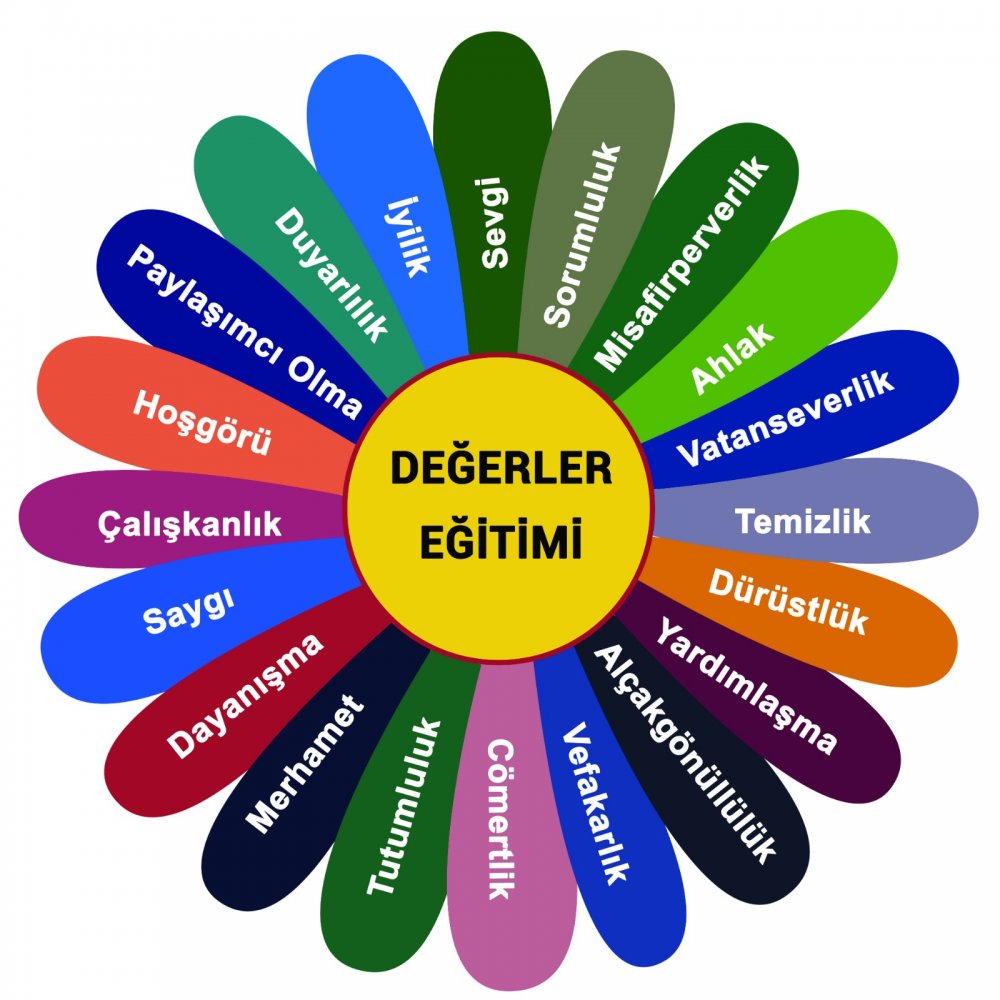 4-5 yaş grubu öğrencilerimize hapşırma, öksürme ve genel hijyen konularının sınıf etkinlikleriyle anlatılması.5 yaş grubu öğrencilerimizle Dini bayramlarımız ve özel günlerin sınıf etkinlikleriyle öğrenilmesi.5 yaş grubu öğrencilerimizle siyer okumalarına devam edilmesi.Değerler Eğitimi Öğretmeni                                                                           Esra Nur MEZRALI